   Постановление администрацииСтарочукальского сельского поселенияОт  11  марта  2019  года        № 11    О мерах по предупреждению и ликвидации возможных неблагоприятных последствий весеннего половодья и весенне-летних паводков  в 2019  году	В целях обеспечения выполнения мероприятий по предупреждению и ликвидации возможных неблагоприятных последствий весеннего половодья и весенне-летних поводков в 2019 году на территории Старочукальского сельского поселения администрация Старочукальского сельского поселения                                              ПОСТОНОВЛЯЕТ:Создать противопаводковую комиссию в следующем составе:  Кувайская Н.Н. – и.о. главы  администрации Старочукальского сельского поселения; Никитин Ю.А.-  глава фермерского хозяйства  « Никитин»  ( по согласованию);Бибукова Т.Н – директор  МБОУ Старочукальской основной общеобразовательной школы;Борзов А. В.– депутат  Южного избирательного округа (по согласованию);Малеев М.А. – глава фермерского хозяйства  «Малеев М.А.» (по согласованию).Утвердить план основных мероприятий на период пропуска весеннего паводка в 2019   году. И.о. главы Старочукальского сельского поселенияШемуршинского района Чувашской Республики:                                    Н.Н.Кувайская                                                                                         Утвержден                                                                                                                                                                        Постановлением администрации                                                                                    Старочукальского  сельского                                                                                   поселения                                                                                                                                                                       от  «11»   марта  2019  г.№ 11ПЛАНосновных мероприятий на периодпропуска весеннего паводка в 2019 году1. Образование комиссии по пропуску весеннего паводка. 	.2. Наблюдение за состоянием автомобильных дорог и дорожных сооружений в период паводка и  внесение предложений  о полном прекращении движения  автотранспортных средств на отдельных участках и дорогах при возникновении угрозы разрушения3 Очистка водопропускных труб на автомобильных дорогах, пропуск паводковых вод через ГТС.4. Регулярное обеспечение информацией администрации о состоянии автомобильных дорог и ГТС во время весеннего паводка. Постановление администрацииСтарочукальского сельского поселенияОт  11  марта  2019  года        № 12О мерах     по обеспечению   пожарнойбезопасности          на          территории Старочукальского сельского поселения        В рамках реализации Федерального закона от 21.11.1994 г. № 69-ФЗ « О пожарной безопасности» и в целях усиления пожарной безопасности  на территории Старочукальского сельского поселения  администрация Старочукальского сельского поселения  Шемуршинского района Чувашской Республики                                           ПОСТАНОВЛЯЕТ:1. Организовать в населенных пунктах  на летний пожароопасный период поочередное дежурство граждан в ночное время на период с 01  мая по   30 сентября 2019 года.2. Усилить противопожарную пропаганду среди населения с использованием средств наглядной агитации.3. Рассмотреть вопрос обеспечения пожарной безопасности подведомственных объектов и территорий, разработать и осуществить меры по улучшению их противопожарной защищенности, предотвращения гибели людей на пожарах. 4. Руководителям муниципальных  учреждений Старочукальского сельского поселения подготовить подведомственные   объекты к эксплуатации весенне-летние, осенне-зимние периоды, организовать обучение инструктажа работников мерам пожарной безопасности 5. Контроль за  исполнением  постановления возлагаю  на   себя.И.о. главы    Старочукальского сельского поселения Шемуршинского района Чувашской Республики                                               Н.Н.Кувайская       Постановление администрацииСтарочукальского сельского поселенияОт  20  марта  2019  года        № 13 Об  утверждении  муниципальной  целевойпрограммы «По вопросам обеспечения пожарнойбезопасности на территории Старочукальскогосельского поселения Шемуршинского района Чувашской Республики на 2019-2021 годы»        В целях повышения эффективности проведения в 2019-2021 годах комплекса мероприятий, направленных на профилактику пожаров и обеспечения первичных мер пожарной безопасности, в соответствии с Федеральными законами от 06.10.2003г.                     № 131-ФЗ «Об общих принципах организации местного самоуправления в Российской Федерации», от 21.12.1994 № 69-ФЗ «О пожарной безопасности», ст. 63 Федерального закона от 22.07.2008 № 123-ФЗ «Технический регламент о требованиях пожарной безопасности», руководствуясь Уставом Старочукальского сельского поселения Шемуршинского района, администрация Старочукальского сельского поселения Шемуршинского района Чувашской  Республики постановляет:         1. Утвердить прилагаемую муниципальную целевую программу «По вопросам обеспечения пожарной безопасности на территории Старочукальского сельского поселения Шемуршинского района 2019-2021 годы» (далее - Программа) согласно приложению №1 к настоящему постановлению.
           2.  Финансовому отделу администрации Шемуршинского района (по согласованию) при уточнении бюджета сельского поселения на 2019-2021 годы предусмотреть средства на реализацию муниципальной целевой программы «По вопросам обеспечение первичных мер пожарной безопасности на территории Старочукальского сельского поселения на  2019-2021 гг.».          3. Опубликовать постановление  в печатном издании  «Вести Старочукальского сельского поселения».          4. Настоящее постановление вступает в силу после его официального опубликования.И.о.главы Старочукальского сельского поселенияШемуршинского района Чувашской Республики                                              Н.Н.Кувайская                                                                                        Приложение № 1МУНИЦИПАЛЬНАЯ ЦЕЛЕВАЯ ПРОГРАММА«По вопросам обеспечения пожарной безопасности на территорииСтарочукальского сельского поселения Шемуршинского района Чувашской Республики на 2019-2021 годы»Паспортмуниципальной целевой программы «По вопросам обеспечения пожарной безопасности на территории Старочукальского сельского поселения Шемуршинского районаЧувашской Республики на 2019-2021 годы»                                                          1. Общее положение   1.1. Муниципальная целевая программа «По вопросам обеспечения пожарной безопасности на территории Старочукальского сельского поселения на 2019-2021 годы» (далее - Программа) определяет направления и механизмы реализации полномочий по обеспечению первичных мер пожарной безопасности на территории Старочукальского сельского поселения, усиления противопожарной защиты населения и материальных ценностей.  1.2. Программа разработана в соответствии с нормативными актами Российской Федерации и Чувашской Республики, муниципальными нормативными актами:- Федеральным законом от 6 октября . № 131-ФЗ «Об общих принципах организации местного самоуправления в Российской Федерации»;- Федеральным законом от 21 декабря . № 69-ФЗ «О пожарной безопасности»;- Федеральным законом от 22 июля 2008г. № 123-ФЗ «Технический регламент о требованиях пожарной безопасности»;2. Содержание проблемы и обоснование необходимости ее решения программными методами     Основными причинами возникновения пожаров и гибели людей являются неосторожное обращение с огнем, нарушение правил пожарной безопасности при эксплуатации электроприборов и неисправность печного отопления. Для стабилизации обстановки с пожарами администрацией Старочукальского сельского поселения совместно с отделением надзорной деятельности и профилактической работы Главного управления МЧС России по Чувашской Республике ведется определенная работа по предупреждению пожаров:-проводится корректировка нормативных документов, руководящих и планирующих документов по вопросам обеспечения пожарной безопасности;-ведется периодическое освещение в средствах массовой информации документов по указанной тематике.-проводятся совещания, заседания комиссии по чрезвычайным ситуациям и обеспечению пожарной безопасности с руководителями объектов и ответственными за пожарную безопасность по вопросам обеспечения пожарной безопасности;-при проведении плановых проверок жилищного фонда особое внимание уделяется ветхому жилью, жилью социально неадаптированных граждан.Вместе с тем подавляющая часть населения не имеет четкого представления о реальной опасности пожаров, поскольку система мер по противопожарной пропаганде и обучению мерам пожарной безопасности недостаточна и, следовательно, неэффективна.В соответствии с Федеральными законами от 21 декабря . № 69-ФЗ «О пожарной безопасности», от 22 июля 2008г. № 123-ФЗ «Технический регламент о требованиях пожарной безопасности» обеспечение первичных мер пожарной безопасности предполагает:1) реализацию полномочий органов местного самоуправления по решению вопросов организационно-правового, финансового, материально-технического обеспечения пожарной безопасности муниципального образования;2) разработку и осуществление мероприятий по обеспечению пожарной безопасности муниципального образования и объектов муниципальной собственности, которые должны предусматриваться в планах и программах развития территории, обеспечение надлежащего состояния источников противопожарного водоснабжения, содержание в исправном состоянии средств обеспечения пожарной безопасности жилых и общественных зданий, находящихся в муниципальной собственности;3) разработку и организацию выполнения муниципальных целевых программ по вопросам обеспечения пожарной безопасности;4) разработку плана привлечения сил и средств для тушения пожаров и проведения аварийно-спасательных работ на территории муниципального образования и контроль за его выполнением;5) установление особого противопожарного режима на территории муниципального образования, а также дополнительных требований пожарной безопасности на время его действия;6) обеспечение беспрепятственного проезда пожарной техники к месту пожара;7) обеспечение связи и оповещения населения о пожаре;8) организацию обучения населения мерам пожарной безопасности и пропаганду в области пожарной безопасности, содействие распространению пожарно-технических знаний;9) создание условий для организации добровольной пожарной охраны, а также для участия граждан в обеспечении первичных мер пожарной безопасности в иных формах;10) социальное и экономическое стимулирование участия граждан и организаций в добровольной пожарной охране, в том числе участия в борьбе с пожарами;11) оказание содействия органам государственной власти субъектов Российской Федерации в информировании населения о мерах пожарной безопасности, в том числе посредством организации и проведения собраний населения.Без достаточного финансирования полномочий по обеспечению первичных мер пожарной безопасности, их реализация представляется крайне затруднительной и неэффективной.Только целевой программный подход позволит решить задачи по обеспечению пожарной безопасности, снизить количество пожаров, показатели гибели, травмирования людей, материальный ущерб от пожаров.Разработка и принятие настоящей Программы позволят поэтапно решать обозначенные вопросы.                              3. Основные цели и задачи реализации Программы3.1. Основной целью Программы является усиление системы противопожарной защиты Старочукальского сельского поселения, создание необходимых условий для укрепления пожарной безопасности, снижение гибели, травматизма людей на пожарах, уменьшение материального ущерба от пожаров.3.2. Для ее достижения необходимо решение следующих основных задач:3.2.1. Совершенствование нормативной, правовой, методической и технической базы по обеспечению предупреждения пожаров в жилом секторе, общественных и производственных зданиях;3.2.2. Повышение готовности добровольной пожарной охраны к тушению пожаров и ведению аварийно-спасательных работ;3.2.3. Реализация первоочередных мер по противопожарной защите жилья, муниципальных учреждений, объектов образования, здравоохранения, культуры, иных объектов массового нахождения людей;3.2.4. Совершенствование противопожарной пропаганды при использовании средств массовой информации, наглядной агитации, листовок, личных бесед с гражданами, достижение в этом направлении стопроцентного охвата населения.3.3.Период действия Программы – 01.03.2019г. – 31.12.2021г.3.4. Предусмотренные в Программе мероприятия (Приложение 1) имеют характер первичных мер пожарной безопасности и ставят своей целью решение наиболее острых проблем укрепления противопожарной защиты территории Старочукальского сельского поселения за счет целевого выделения бюджетных средств, при освоении которых в короткие сроки создадутся необходимые условия для кардинальных изменений в деле укрепления пожарной безопасности, защиты жизни и здоровья граждан от пожаров.4. Ресурсное обеспечение Программы4.1. Программа реализуется за счет средств Старочукальского сельского поселения.4.2. Объем средств может ежегодно уточняться в установленном порядке.5. Организация управления Программой и  контроль за ходом ее реализации5.1. Администрация Старочукальского сельского поселения несет ответственность за выполнение Программы, рациональное использование выделяемых бюджетных средств, издает нормативные акты, направленные на выполнение соответствующих программных мероприятий.5.2. Общий контроль за реализацией Программы и контроль текущих мероприятий Программы осуществляет глава Старочукальского сельского поселения.                      6. Оценка эффективности последствий реализации Программы6.1. В результате выполнения намеченных мероприятий Программы предполагается уменьшить количество травмированных и погибших при пожаре людей, обеспечить сокращение общего количества пожаров и материальных потерь от них.6.2. Повысить уровень культуры пожарной безопасности среди населения, улучшить противопожарную защиту объектов бюджетной сферы, жилых домов граждан.Приложение №1ПЕРЕЧЕНЬмероприятий муниципальной целевой программы «По вопросам обеспечения пожарной безопасности на территории Старочукальского сельского поселения  на 2019 -2021 годы»Постановление администрацииСтарочукальского сельского поселенияОт  20  марта  2019  года        № 14О создании  комиссии по организацииторгов по продаже земельных участков или право на заключение договоров арендыземельных участков находящихся в государственной или муниципальной собственности   В связи с вступлением в силу Федерального закона от 23.06.2014 года № 171-ФЗ                               «О внесении изменений в земельный кодекс Российской Федерации и отдельные законодательные акты Российской Федерации», администрация  Старочукальского  сельского поселения Шемуршинского района Чувашской Республики                     постановляет:Создать комиссию по организации торгов по продаже земельных участков или право на заключения договоров аренды земельных участков находящихся в государственной или муниципальной собственности. 2.  Утвердить состав комиссии согласно приложению.   3.Признать утратившим силу постановление администрации Старочукальского сельского поселения  от 11.06.2015 №24 «О создании  комиссии по организации торгов по продаже земельных участков или право на заключение договоров аренды земельных участков находящихся в государственной или муниципальной собственности». 4. Опубликовать настоящее постановление в газете «Вести  Старочукальского  сельского поселения» и разместить на официальном сайте администрации  Старочукальского сельского поселения5.Контроль за исполнением настоящего постановления оставляю за собой.И.о.главы администрации  Старочукальского сельского  поселения Шемуршинского района Чувашской Республики                                               Н.Н.КувайскаяУтверждено постановлениемадминистрации  Старочукальского сельского поселения№ 20       от   20 марта 2019 годаСОСТАВкомиссии по организации торгов по продаже земельных участков или право на заключения договоров аренды земельных участков находящихся в государственной или муниципальной собственности   Кувайская Н.Н. – и.о. главы администрации  Старочукальского сельского поселения     Шемуршинского района Чувашской Республики (председатель комиссии);   Тепитова И.М. –    ведущий специалист - эксперт сектора имущественных и земельных отношений отдела экономики администрации Шемуршинского района  (аукционист)(по согласованию); Чамеева Т.А. –   специалист   администрации  Старочукальского сельского поселения     Шемуршинского района Чувашской Республики (секретарь комиссии);Кузьмина И.А. – главный специалист - эксперт сектора имущественных и земельных отношений отдела экономики администрации Шемуршинского района (по согласованию); Ястребова Г.В. – ведущий бухгалтер КУ «Централизованная бухгалтерия Шемуршинского района».Постановление администрацииСтарочукальского сельского поселенияОт  20  марта  2019  года        № 15О внесении изменений в постановление администрации Старочукальского сельского поселения Шемуршинского района Чувашской Республики от   23 июля  2018 года  №29 «О  нормативах финансовых затрат  Правилах расчета размера ассигнований из бюджета  Старочукальского сельского поселения  Шемуршинского района на капитальный ремонт , ремонт и содержание автомобильных дорог  общего пользования  местного значения в Старочукальском сельском поселении Шемуршинского района Чувашской Республики». 	 В соответствии с экспертным заключением Министерства юстиции и имущественных отношений Чувашской Республики  от 04.03.2019 № 442/2019 администрация Старочукальского сельского поселения  Шемуршинского района Чувашской Республики постановляет:1.  Внести в постановление администрации Старочукальского сельского поселения  Шемуршинского района от  23 июля  2018 года  №29 «О  нормативах финансовых затрат  Правилах  расчета размера ассигнований из бюджета  Старочукальского сельского поселения  Шемуршинского района на капитальный ремонт , ремонт и содержание автомобильных дорог  общего пользования  местного значения в Старочукальском сельском поселении Шемуршинского района Чувашской Республики»  (далее –  Постановление) следующее изменение:пункт 5 Постановления изложить в следующей редакции:«5. Настоящее постановление вступает в силу со дня официального опубликования.». .И.о.главы  Старочукальского сельского поселенияШемуршинского района Чувашской Республики                                             Н.Н.КувайскаяУчредитель: администрация Старочукальского сельского поселения       Распространяется на территорииАдрес: 429185,Чувашская Республика, Шемуршинский район,                 Старочукальского сельскогод.Старые Чукалы, ул.Комсомольская , д.79                                                   поселенияЭлектронная версия на сайте Старочукальского сельского поселения      БесплатноHffp://gov. сap. Ru/wain.asp.goyid=501                                                            Тираж - 5 экз  Главный редактор Н.Н.Кувайская                                                                           ВЕСТИ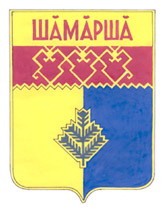     Старочукальского        сельского поселения  Газета органов местного самоуправления  Старочукальского сельского поселенияИздается с 2 апреля 2007 г.Наименование муниципальной целевой Программы«По вопросам обеспечения пожарной безопасности на территории Старочукальского сельского поселения Шемуршинского района Чувашской Республики на 2019-2021 годы»Основание для разработки Программыст.19 Федерального закона от 21.12.1994 № 69-ФЗ «О пожарной безопасности», ст.63 Федерального закона от 22.07.2008 г.                   № 123-ФЗ «Технический регламент о требованиях пожарной безопасности»Основной разработчик ПрограммыАдминистрация Старочукальского сельского поселения Шемуршинского района Чувашской РеспубликиЦели и задачи ПрограммыОбеспечение необходимых условий для реализации полномочий по обеспечению первичных мер пожарной безопасности, защиты жизни и здоровья граждан, материальных ценностей в границах Старочукальского сельского поселения Шемуршинского района от пожаровСроки реализации Программыс 01.03.2019 г. по 31.12.2021 г.Перечень основных мероприятий ПрограммыСовершенствование мероприятий противопожарной пропаганды, предупреждение пожаров, совершенствование по организации предупреждения и тушения пожаров, применение современных средств  противопожарной защитыИсполнитель ПрограммыАдминистрация Старочукальского сельского поселения Шемуршинского района Чувашской Республики Объемы и источники финансирования ПрограммыФинансирование мероприятий осуществляется за счет средств бюджета Старочукальского сельского поселения Шемуршинского района Чувашской Республики. Мероприятия Программы и объемы их финансирования подлежат ежегодной корректировке:- 2019 г. – 1000,00 руб.;- 2020 г. – 1000,00 руб.;- 2021 г. – 1000,00 руб.Ожидаемые конечные результаты реализации Программы- укрепление пожарной безопасности территории Старочукальского сельского поселения, снижение количества пожаров, гибели и травмирования людей при пожарах, достигаемое за счет качественного обеспечения органами местного самоуправления первичных мер пожарной безопасности;-  относительное сокращение материального ущерба от пожаровОрганизация контроляКонтроль за исполнением муниципальной целевой Программы осуществляет глава Старочукальского сельского поселения№ п/п.МероприятияИсточник финансированияОбъем финансирования (тыс. руб.)Объем финансирования (тыс. руб.)Объем финансирования (тыс. руб.)Объем финансирования (тыс. руб.)Срок исполненияИсполнитель№ п/п.МероприятияИсточник финансированиявсего201920202021 1Выпуск листовок, буклетов, пропагандирующих соблюдение мер пожарной безопасностиВесь периодАдминистрация Старочукальского    сельского поселения1.2Ремонт и содержание пожарных гидрантов и водоемовВесь периодАдминистрация Старочукальского    сельского поселения1.3Обучение членов комиссии по ГО и ЧСВ  соответствии с утвержденным планом-графикомАдминистрация Старочукальского    сельского поселения1.4Финансовое и материально-техническое обеспечение деятельности добровольной пожарной охраныАдминистрация Старочукальского    сельского поселения2Приобретение противопожарного инвентаряБюджет Старочукальского сельскогопоселенияВесь периодАдминистрация Старочукальского    сельского поселения2.1Приобретение оборудования для оповещенияБюджет Старочукальского сельскогопоселения2 квартал 2019Администрация Старочукальского    сельского поселения2.2Проверка пожарной безопасности помещений, зданий жилого сектора.Весь периодАдминистрация Старочукальского    сельского поселения2.3Обучение лица, ответственного за пожарную безопасность в организацииБюджет Старочукальского сельскогопоселения 2019 годРуководитель учреждения3.2Создание информационной базы данных нормативных, правовых документов, учебно-программных и методических материалов в области пожарной безопасностиВесь периодАдминистрация Старочукальского    сельского поселения3.3Устройство и обновление информационных стендов по пожарной безопасностиБюджет Старочукальского сельскогопоселенияВесь периодАдминистрация Старочукальского    сельского поселения3.4Публикация материалов по противопожарной тематики в средствах массовой информацииВесь периодАдминистрация Старочукальского    сельского поселенияВ С Е Г О:В С Е Г О:В С Е Г О:И Т О Г О за весь период:И Т О Г О за весь период:И Т О Г О за весь период: